1 пост (информация) «Кто имеет право на АГС?»Успей подать заявление в Военный комиссариат на замену военной службы 
по призыву на альтернативную гражданскую службу:до 1 октября 2022 года – если призыв на военную службу в апреле-июле 2023 года;до 1 апреля 2023 года – если призыв на военную службу в октябре-декабре 
2023 года.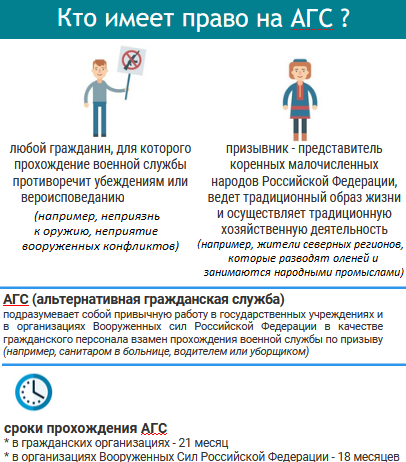 2 пост (информация) «Процедура поступления на АГС»Что такое альтернативная гражданская служба?Альтернативная гражданская служба - работа в государственных учреждениях и 
в организациях Вооруженных Сил Российской Федерации в качестве гражданского персонала взамен прохождения военной службы по призыву (например, санитаром 
в больнице, водителем или уборщиком).Альтернативная гражданская служба длится дольше военной службы:в гражданских организациях – 21 месяц;в организациях Вооруженных Сил Российской Федерации – 18 месяцев.Кто может проходить альтернативную гражданскую службу?Заменить военную службу альтернативной граждане Российской Федерации могут по двум причинам:1. военная служба противоречит убеждениям или вероисповеданию человека (например, неприязнь к оружию, неприятие вооруженных конфликтов);2. призывник – представитель коренных малочисленных народов Российской Федерации, ведет традиционный образ жизни и осуществляет традиционную хозяйственную деятельность (например, это касается жителей северных регионов, которые разводят оленей и занимаются традиционными народными промыслами).Когда подавать заявление на замену военной службы по призыву 
на альтернативную гражданскую службу?до 1 октября 2022 года – граждане, которые должны быть призваны на военную службу в апреле-июле 2023 года;до 1 апреля 2023 года – граждане, которые должны быть призваны на военную службу в октябре-декабре 2023 года.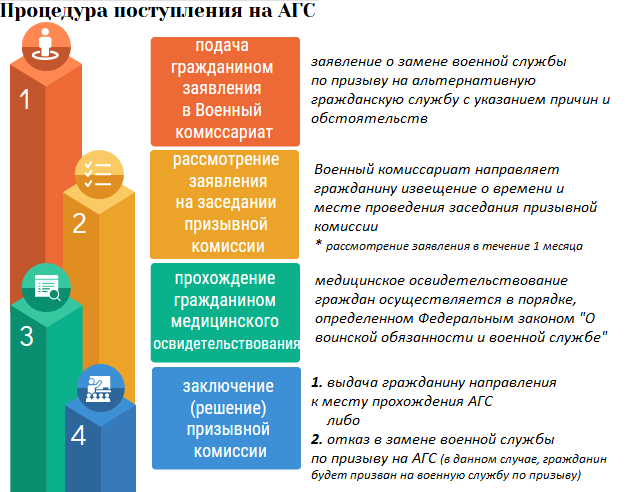 